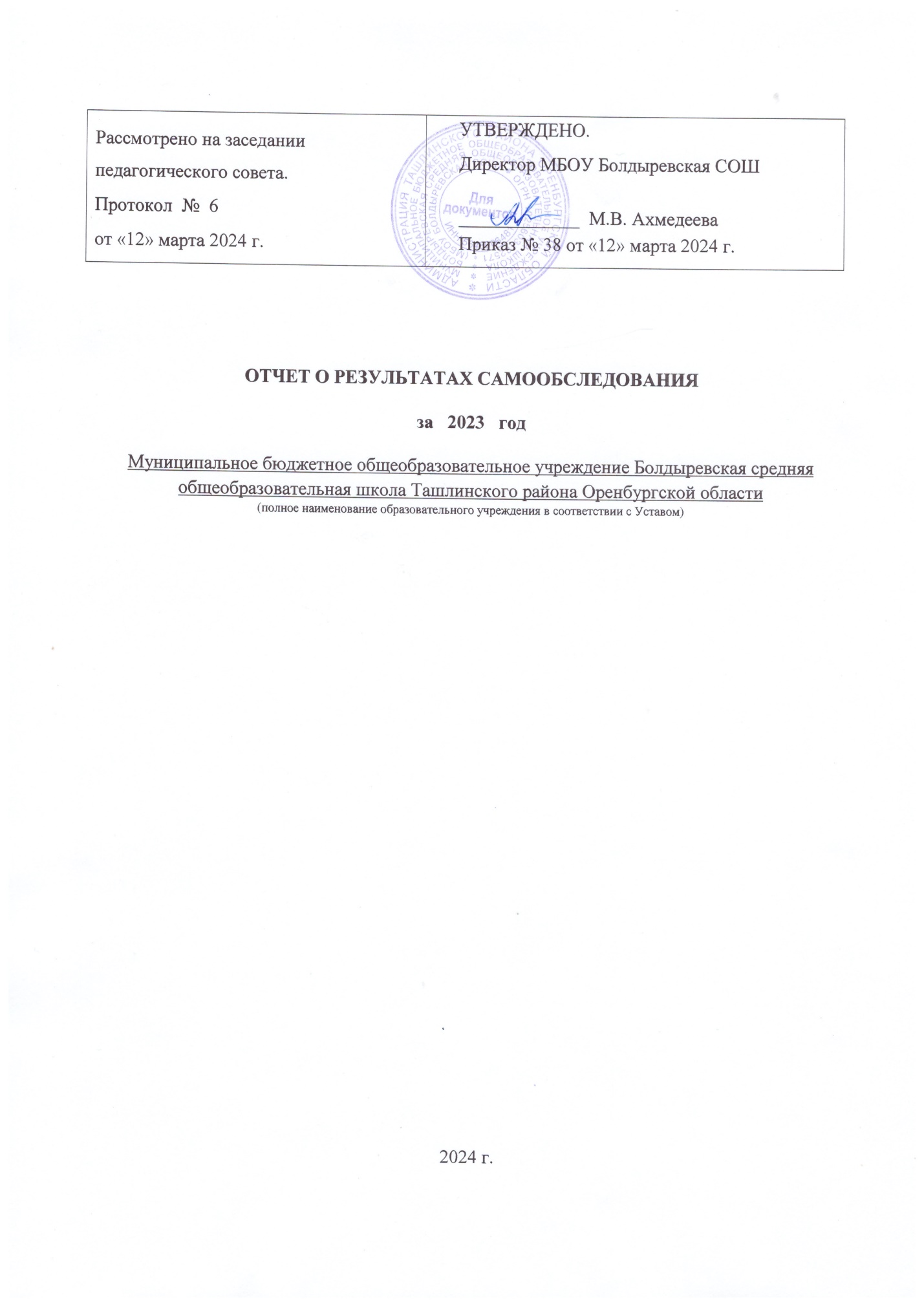 1. ОБЩИЕ СВЕДЕНИЯ ОБ ОБЩЕОБРАЗОВАТЕЛЬНОЙ ОРГАНИЗАЦИИМБОУ Болдыревская СОШ (далее – ОО) расположена в селе Болдырево в 25 км. от районного центра с. Ташла. В школе обучаются дети из с.Луговое, с. БолдыревоОсновным видом деятельности ОО является реализация общеобразовательных программ начального общего, основного общего и среднего общего образования. Также ОО реализует образовательные программы дополнительного образования детей и взрослых.2. АНАЛИТИЧЕСКАЯ ЧАСТЬ.2.1. ВведениеЦель самообследования: обеспечение доступности и открытости информации о деятельности организации, получение объективной информации о состоянии образовательного процесса по основным образовательным программам.Самообследование проводилось в марте текущего года администрацией школы. Отчёт составлен по состоянию на 01 апреля 2024 года.Самообследование представляет собой процесс самостоятельного изучения, анализа и оценки результатов деятельности ОО.Самообследование проводилось в соответствии с:• Федеральным законом от 29.12.2012 № 273-ФЗ "Об образовании в Российской Федерации";• Постановлением Правительства РФ от 10.07.2013 № 582 "Об утверждении правил размещения на официальном сайте образовательной организации в информационно-телекоммуникационной сети “Интернет” и обновлении информации об образовательной организации";• Приказом Минобрнауки России от 14.06.2013 № 462 "Об утверждении порядка проведения самообследования образовательной организацией";• Приказом Минобрнауки России от 10.12.2013 № 1324 "Об утверждении показателей деятельности организации, подлежащей самообследованию";• Письмом Минобрнауки России от 28.10.2010 № 13-312 "О подготовке публичных докладов";• Письмом Минобрнауки России от 03.04.2015 № АП-512/02 "О направлении методических рекомендаций по НОКО";• Приказом ОО от 03.11.2022г. № 52А «Об итогах реорганизации»• Уставом МБОУ Болдыревская СОШ;• Положением о внутренней системе оценки качества образования.2.2. Система управления ООУправление осуществляется на принципах единоначалия и самоуправления.Органы управления, действующие в ООДля осуществления учебно-методической работы в ОО созданы предметные методические объединения:− гуманитарного цикла;− естественно-математического цикла;− начальных  классов;- классных руководителей.2.3. Общая характеристика образовательной деятельности2.3.1.  Организация и содержание образовательного процессаОбразовательная деятельность в МБОУ Болдыревская  СОШ организуется в соответствии с Федеральным законом от 29.12.2012 № 273-ФЗ «Об образовании в Российской Федерации», приказом ОО от 03.11.2022г. № 52А «Об итогах реорганизации», обновленные ФГОС начального общего, основного общего и среднего общего образования, СанПиН 2.4.3648-20. «Санитарно-эпидемиологические требования к организациям воспитания и обучения, отдыха и оздоровления детей и молодежи», основными образовательными программами по уровням, включая учебные планы, годовые календарные графики, расписанием занятий.Учебный план 1–4 классов ориентирован на 4-летний нормативный срок освоения основной образовательной программы начального общего образования (реализация обновленного ФГОС НОО), 5–9 классов – 5-летний нормативный срок освоения основной образовательной программы основного общего образования (реализация обновленного ФГОС СОО (5-9 классы), 10-11 классов - на 2-летний нормативный срок освоения основной образовательной программы среднего общего образования (реализация обновленного ФГОС СОО (10-11 классы).Контингент обучающихся и его структура     Контингент обучающихся стабилен, движение учащихся происходит по объективным причинам (переезд в другие населенные пункты РФ) и не вносит дестабилизацию в процесс развития школы. Численность контингента обучающихся в ОО стабильна..2.3.2. Выполнение образовательных программ В средней Образовательные программы соответствовали статусу школы и носили типовой образовательный уровень. Программно-методическое обеспечение отвечало требованиям учебного плана и заявленным программам.Общие требования к программам, заложенные в календарно-тематическом планировании, выполнены всеми учителями. Образовательная деятельность носила характер  системности, открытости, что позволило обучающимся и родителям постоянно владеть информацией о результативности обучения, знакомиться с рейтинговой картой школы, результатами проводимых мониторингов.Темы уроков, записанные в журналах, и сроки проведения занятий, в основном соответствовали планированию. По некоторым предметам, в течение учебных четвертей,  имелись отступления, но это, в основном, было связано с региональными праздничными днями. В таком случае планы корректировались и выполнялись.  При прохождении программ  выполнена теоретическая и практическая часть. Учителями проводились  экскурсии, практические занятия, лабораторные, контрольные работы, проектные задания, тестовые работы, работы творческого характера. Все учителя школы на  своих уроках широко применяют проекторы, компьютер, Интернет-ресурсы, что позволяет активизировать познавательную деятельность учащихся.2.3.3. Организация питанияДля обучающихся в школьной столовой было организовано горячее питание за счет средств родителей и средств местного и областного бюджета.  Вопрос организации горячего питания находится на контроле администрации ОО. Вопросы работы ОО по питанию обучающихся рассматриваются на совещаниях при директоре, классных часах и родительских собраниях.Охват питанием в классах отслеживается на протяжении всего учебного года, результаты отражаются в отчетах по  питанию.Охват горячим питанием школьников по школе.Обучающиеся на дому ежемесячно получают компенсацию питания. Ежемесячно подводится анализ охвата горячим питанием обучающихся школы.В течение всего учебного года в классах проводятся классные часы по темам: «Режим дня и его значение», «Культура приема пищи», «Витамины – наши друзья».  В целях просвещения, привлечения внимания к здоровому питанию проводятся конкурсы плакатов и рисунков, газет «Здоровое питание», элективный курс «Правильное питание» (начальные классы). Анализ охвата горячим питанием показывает, что совместная работа педагогического коллектива, родителей, работников школьной столовой дает положительный результат.Выводы:Рациональное питание, соответствующее возрастным физиологическим потребностям, является одним из важнейших факторов формирования здоровья детей. Правильное организованное питание оказывает существенное влияние на устойчивость детского организма к неблагоприятным факторам, повышает его работоспособность и выносливость, способствует оптимальному развитию детей. Таким образом, анализ организации питания в МБОУ Болдыревская СОШ показал, что образовательным учреждением ведется планомерная работа по сохранению здоровья обучающихся, привитию навыков здорового питания и здорового образа жизни.Результаты работы педагогического коллектива по данному направлению достигаются следующими способами:1. Проведением постоянного мониторинга анализа состояния организации школьного питания.2. Ведением разъяснительной работы среди обучающихся и родителей о необходимости правильного питания. В перспективе, продолжая работу по организации рационального питания школьников можно достичь следующих основных целей:-улучшение состояния здоровья школьников, уменьшение случаев ожирения, дистрофии и других заболеваний, связанных с питанием, а в перспективе улучшение репродуктивного здоровья;- снижение риска развития сердечно-сосудистых, эндокринных, желудочно-кишечных заболеваний в период обучения в школе и в течение дальнейшей жизни;​ улучшение успеваемости школьников;​ повышение их общего культурного уровня.2.4. Качество подготовки выпускников и обучающихсяУспеваемость и качество знаний обучающихся по итогам 2022-2023 учебного годаВ 2022-2023 учебном году в 10 классе организовано профильное обучение (универсальный профиль). Успеваемость – 100%, качество обучения – 31%.Сведения об участии выпускников 9-го класса в государственной итоговой аттестации в 2022-2023 учебном годуУчастие обучающихся  в  мероприятиях интеллектуальной направленности  (предметные  олимпиады, конкурсы, турниры, научно-исследовательские конференции). Всероссийская олимпиада школьников (муниципальный уровень)2022-2023 учебный годОбластная олимпиада школьников муниципальный этап в 2022-2023 учебном году2.5 Качество воспитательной работыСовременный национальный идеал личности, воспитанной в новой российской общеобразовательной школе, – это высоконравственный, творческий, компетентный гражданин России, принимающий судьбу Отечества как свою личную, осознающей ответственность за настоящее и будущее своей страны, укорененный в духовных и культурных традициях российского народа.                В соответствии с программой развития МБОУ Болдыревская СОШ в 2022-2023 учебном году осуществлялась целенаправленная работа по реализации задач конкретного этапа жизнедеятельности школы. Современной школе приходится заниматься многими вопросами, от которых зависит решение разнообразных проблем. Главным вопросом является построение целостного образовательного процесса, необходимой составной частью которого является – воспитание. Усилия администрации  и педагогического коллектива школы были направлены на создание условий для развития нравственной, гармоничной, физически здоровой личности, способной к творчеству и самоопределению.   Цель ПрограммыОбщей целью воспитания в МБОУ Болдыревская СОШ является формирование у обучающихся духовно-нравственных ценностей, способности к осуществлению ответственного выбора собственной индивидуальной образовательной траектории, способности к успешной социализации в обществе.   Задачи Программыподдерживать традиции образовательной организации и инициативы по созданию новых в рамках уклада школьной жизни, реализовывать воспитательные возможности общешкольных ключевых дел,  реализовывать   воспитательный потенциал и возможности школьного урока, поддерживать использование интерактивных форм занятий с обучающимися на уроках; инициировать и поддерживать ученическое самоуправление – как на уровне школы, так и на уровне классных сообществ; их коллективное планирование, организацию, проведение и анализ самостоятельно проведенных дел и мероприятий; инициировать и поддерживать деятельность детских общественных организаций (РРЗ, «Юнармия», волонтерство); вовлекать обучающихся в кружки, секции, клубы, студии и иные объединения, работающие по школьным программам внеурочной деятельности, реализовывать их воспитательные возможности; организовывать профориентационную работу с обучающимися; реализовывать потенциал классного руководства в воспитании обучающихся, поддерживать активное участие классных сообществ в жизни школы, укрепление коллективных ценностей школьного сообщества; развивать предметно-эстетическую среду школы и реализовывать ее воспитательные возможности, формирование позитивного уклада школьной жизни и положительного имиджа и престижа Школы; организовать работу с семьями обучающихся, их родителями или законными представителями, направленную на совместное решение проблем личностного развития обучающихся. Целевые группы ПрограммыПриоритетными целевыми группами реализации Программы являются учащиеся, педагоги, представители социальной сферы, представители общественных объединений, родители и члены семьи.Перед педагогами школы в 2022 -2023 учебном году стояли следующие задачи воспитательной работы:Совершенствование работы, направленной на формирование устойчивого интереса учащихся (обучающихся) к обучению; Развитие общекультурной направленности образования, творческого самовыражения учащихся; Формирование нравственных основ личности, патриотизма, гражданственности; Практическое овладение основами безопасности жизнедеятельности, укрепление здоровья. Исходя из целей и задач воспитательной работы, были определены приоритетные направления воспитательной деятельности школы по модулям:Модуль «Классное руководство»Осуществляя работу с классом, педагоги школы проводили:     - работу с классным коллективом;      - индивидуальную работу с учащимися вверенного ему класса;      - работу с учителями, преподающими в данном классе;      - работу с родителями учащихся или их законными представителями. Вся работа велась по планам классных руководителей, разработанных согласно календарному плану воспитательной работы школы. В план входили мероприятия календаря образовательных событий, и мероприятия, которые проводились регулярно (инструктажи по ТБ, индивидуальная работа с «трудными» учащимися, учащимися,  пропускающими учебные занятия по неуважительной причине, опекаемыми,  посещение семей  на дому, составление актов посещения семей, проведение тематических классных часов по профилактике детского травматизма с участием несовершеннолетних, выявление учащихся «группы риска», учащихся, пропускающих уроки без уважительной причины.) Модуль «Школьный урок»Это модуль, который предполагает реализацию школьными педагогами воспитательного потенциала на уроках литературы, истории, географии, ОБЖ, и включает в себя интеллектуальное воспитание, нравственное и духовное воспитание; гражданско-патриотическое, правовое воспитание и культуру безопасности; здоровьесберегающее воспитание. За 2022-2023 год были проведены следующие уроки: учителем информатики - «Урок цифры», ребята участвовали в онлайн-викторинах и получили сертификаты, на уроках истории учащиеся участвовали во Всероссийском этнографическом диктанте, правовом диктанте. На уроках литературы ребята готовились к конкурсу «Живая классика», участвовали на районном и региональном уровне, в результате получили дипломы призеров.Модуль «Курсы внеурочной деятельности». Данный модуль реализовался путем проведения в МБОУ Болдыревская СОШ следующих курсов:Модуль «Работа с родителями»Работа с родителями (законными представителями) обучающихся осуществляется для более эффективного достижения цели воспитания, которое обеспечивается согласованием позиций семьи и образовательной организации в данном вопросе.  На школьном уровне работал Школьный родительский комитет председатель комитета Широкова И.В., секретарь Косова О.В., член комитета Ларшина В.В., проведены 4 общешкольных собрания, проводились родительские всеобучи по соответствующему плану работы, для удобства были созданы официальные группы в социальных сетях ВК и чаты, в которых обсуждались интересующие родителей (законных представителей) вопросы, публиковались новости школы. В каждом классе были выбраны свои родительские комитеты, классные руководители проводили классные родительские собрания, на которых обсуждались успеваемость, поведение, и другие насущные вопросы класса.       В индивидуальном порядке родителям оказывалась психолого-педагогическая помощь по запросу самих родителей и классных руководителей, оказывалась помощь со стороны родителей в подготовке и проведении общешкольных и внутри классных мероприятий воспитательной направленности; проводилось индивидуальное консультирование c целью координации воспитательных усилий педагогов и родителей (законных представителей). Модуль «Самоуправление»Ученическое самоуправление в МБОУ Болдыревская СОШ осуществлялось следующим образом:  На уровне школы:  •	через деятельность выборного Вице-президента школы, министерств культуры и спорта, печати, труда, создаваемые для учета мнения школьников по вопросам управления образовательной организацией и принятия административных решений, затрагивающих их права и законные интересы;  •	через работу постоянно действующих комитетов по направлениям деятельности, инициирующих и организующих проведение личностно значимых для школьников событий (соревнований, конкурсов, фестивалей, капустников, флешмобов и т.п.), отвечающих за проведение тех или иных конкретных мероприятий, праздников, вечеров, акций и т.п. На уровне классов:  •	через деятельность выборных старост класса, представляющих интересы класса в общешкольных делах и призванных координировать его работу с работой общешкольных органов самоуправления и классных руководителей;  •	через деятельность выборных органов самоуправления, отвечающих за различные направления работы класса. На индивидуальном уровне:   •	через вовлечение школьников с 1 по 11 класс в деятельность ученического самоуправления: планирование, организацию, проведение и анализ общешкольных и внутри классных дел;  •	через реализацию обучающимися, взявшими на себя соответствующую роль, функций по контролю за порядком и чистотой в классе, уходом за классной комнатой, комнатными растениями и т.п.Цель самоуправления:Развитие ученического самоуправления как важного фактора формирования инициативной творческой личности, способного и умеющего действовать в интересах совершенствования своей личности, положительно относящегося к общечеловеческим ценностям, нормам коллективной деятельности.Основными задачами школьного самоуправления являются: - развитие, сплочение и ученического коллектива;- формирование культуры деловых отношений, навыков ведения деловой документации;- умение решать проблемы;- самораскрытие и самореализация личности;- умение планировать трудовую деятельность, рационально использовать рабочее время и место, вести учет результатов труда;- разноуровневый подход в организации самоуправления с учетом личностных потребностей школьников, определяющих их цели и профессиональную ориентацию;- формирование готовности участвовать в различных проектах.Ученическое самоуправление активно взаимодействует с педагогическим коллективом;-присутствуют при решении важных и текущих вопросов образовательного процесса. Оно находится в состоянии постоянного развития, что связано с изменениями, происходящими в обществе в целом. Заседания ученического Совета проходили один раз в месяц. На заседаниях обсуждался план подготовки и проведения, анализ общешкольных ключевых дел, подводились итоги рейтинга общественной активности классов по четвертям. Вывод: цель программы постепенно достигается, идёт активная работа над задачами программы, работа объединения за этот год признана удовлетворительной. В будущем учебном году необходимо продолжить работу по организации и поддержке детского самоуправления, более активного привлечения детей к общественной жизни класса и школы. Модуль «Профориентация»       Реализация модуля осуществлялась через работу элективного курса «Самоопределение» который вела Ахмедеева М.В., участие старших школьников в профориентационном проекте «Проектория» в онлайн-уроках «Шоу профессий» ответственный за организацию была Ларшина С.И. Старшие школьники посещали мероприятия в рамках проекта «Пушкинская карта», участвовали в мастер-классах Ташлинского краеведческого музея, такие как «Волшебная глина» (лепка посуды), Ташлинской районной библиотеки (работа с подручным материалом). Ежегодно обновляется информационный стенд на котором собраны адреса электронных ресурсов по профориентации.     Профориентационная работа, направленная на профилактику отсутствия занятости подростков, дает свои положительные результаты, несмотря на сложности и трудности, все учащиеся 9-11кл.  класса определились с выбором дальнейшего профессионального пути.    В течение года были проведены следующие мероприятия по профориентации среди учащихся школы:Было проведено профориентационное тестирование:результаты проведения: в 9 классе 2 ученика будет поступать в политехнический колледж по специальности автоматизация сельского хозяйства, 2 ученика в педагогический колледж. Трудоустроены были 3 ученика 8 класса Ефремов Павел, Патраков Петр, Алпатов Александр.Модуль «Ключевые общешкольные дела»   Ключевые дела – это главные традиционные общешкольные дела, мероприятия, организуемых педагогами для детей и которые обязательно планируются, готовятся, проводятся и анализируются совестно с детьми. Это комплекс коллективных творческих дел, объединяющих учеников вместе с педагогами в единый коллектив. В этих делах и мероприятиях принимает участие большая часть школьников.     Ключевые дела способствуют интенсивности общения детей и взрослых, ставят их в ответственную позицию к происходящему в школе.     В этот модуль входят традиционные мероприятия, проводимые в МБОУ Болдыревская СОШ. В 2022-2023 учебном году были проведены следующие традиционные мероприятия:В сентябре:Линейка, посвящённая началу учебного года «День Знаний»Осенний бал3.День солидарности в борьбе с терроризмомКоличество учащихся в мероприятиях: 68 человек (1-9 классы)В октябре:Акция «Милосердие» ко Дню пожилых людей -01.10.2023 г. Поздравление ветеранов ВОВ, ветеранов труда.Праздничный онлайн-концерт, «Спасибо вам, учителя!».День школьного самоуправления. (Праздничные газеты, открытки.)Проведение «Недели безопасности» по ПДД.Конкурс детского творчества выставка «Осенние фантазии» из природного материала. Количество учащихся 1-9 класс 48 человекВ ноябре:Участие в Дне народного единства. (Спортивные соревнования, классные часы, конкурс рисунков «Моя большая и малая Родина»).День Матери (концертная программа)Принятие 2-3 классов в члены РРЗ (в члены детской школьной организации «Республика Родная Земля»       В декабре:Проведение мероприятий (уроки Мужества, Встречи с ВОВ), посвященные: «День Неизвестного Солдата».  «День начала контрнаступления советских войск против немецко-фашистских войск в битве под Москвой» (1941 год) «День Героев Отечества» торжественная линейка.«Веселое Новогодье» (1-4 классы).Новогодний вечер для старшеклассников.Количество принявших участие в мероприятиях 63 человека.         В январе:Международный день памяти жертв Холокоста. (конкурсы рисунков и плакатов).Круглый стол в школьной библиотеке, посвященный «Дню разгрома советскими войсками немецко-фашистских войск в Сталинградской битве (1943)».В феврале:Онлайн-поздравление воинов-афганцев в связи с 31-годовщиной вывода войск из Афганистана. (запись видеороликов).Онлайн концерт «А ну-ка, парни!» поздравления от девочек школыКоличество участников в мероприятиях 48 человекВ марте:Онлайн концерт для девочек от мальчиков школыДень воссоединения Крыма с Россией 18 марта. Классный час «Россия и Крым – мы вместе!»В апреле:День космонавтики. 60-летие полета в космос Ю.А. Гагарина. Гагаринский урок «Космос-это мы».В мае:Участие в акции «Бессмертный полк».	Участие в праздничном концерте «День Победы». «Операция «Рассвет». Поздравление тружеников тыла.   Возложение цветов к памятнику Павшим Героям ВОВ. Количество участников в мероприятиях 1-9 классов 68 человек.Организация и проведение «Последнего звонка». Количество участников 68 человек.Модуль «Школьные медиа»	Реализация мероприятий модуля «Школьные медиа» заключалась в трансляции всех школьных событий в группе VK, в оформлении информационных стендов. Материал собран  с помощью активистов школьного самоуправления.Модуль «Детские общественные отделения»     Деятельность школьных отделений РРЗ, Юнармия, Волонтерского движения направлена на воспитание подрастающего поколения, развитие детей на основе их интересов и потребностей, а также организацию досуга и занятости школьников. Участником школьных отделений может стать любой школьник старше 8 лет.  С 2000 года в школе работает детская общественная организация «Республика Родная Земля», которая участвует в соуправлении жизнедеятельностью коллектива нашей школы.    Она объединяет 48 учащихся (вице президент Ремыга Владимир) и успешно работает с 2000 года. Взаимодействие образовательной структуры и детского общественного объединения строится на принципе партнерства и поддержки детских инициатив.  Каждый год ряды РРЗ пополняются юными республиканцами. На торжественной линейке ребята знакомятся с процедурой повязывания галстуков Модуль «Экскурсии, экспедиции, походы» Экскурсии, экспедиции, походы помогают школьнику расширить свой кругозор, получить новые знания об окружающей его социальной, культурной, природной среде, научиться уважительно и бережно относиться к ней, приобрести важный опыт социально одобряемого поведения в различных внешкольных ситуациях.  На экскурсиях, в экспедициях, в походах создаются благоприятные условия для воспитания у подростков самостоятельности и ответственности, формирования у них навыков самообслуживающего труда, преодоления их инфантильных и эгоистических наклонностей, обучения рациональному использованию своего времени, сил, имущества. Мероприятия этого модуля реализуются через проект Пушкинская карта для старших школьников, а для младших такие мероприятия включены в программуКлассное руководствоВ течение 2022–2023 учебного года  МО классных руководителей работало над темой: «Профессиональная мобильность классного руководителя как условие эффективности воспитания и развития конкурентоспособной личности»Цель: «Совершенствование форм и методов воспитания через повышение мастерства классного руководителя на основе компетентностного подхода».Задачи: 1.Оказание  помощи классному руководителю в совершенствовании форм и методов организации воспитательной работы класса.2.Формирование у классных  руководителей теоретической и практической базы для моделирования системы воспитания в классе.3.Усиление влияния школы на социализацию личности школьника, его адаптации к современным экономическим условиям, самоопределение в будущей профессии.4.Организация условий здоровьесбережения для успешного обучения и воспитания учащихся.5.Изучение и обобщение интересного опыта работы классного руководителя.Предполагаемый результат:Повышение методической культуры классных руководителей и, как следствие, повышение уровня воспитанности учащихся.Календарно-тематический планработы  методического объединения классных руководителейна  2022 – 2023 учебный год           Все заседания прошли с использованием ИКТ. На каждом заседании МО классные руководители делились своим опытом, знакомились с новыми педагогическими технологиями воспитательного процесса, с новой методической литературой по технологии, психологии и педагогике общения, вырабатывали  единую педагогическую стратегию.         Помимо выступлений по теме на заседаниях МО проводится обзор новейшей методической литературы, знакомство с образовательными интернет-сайтами, с сайтами педагогов, решались текущие вопросы.При организации  методической работы с классными руководителями использовались различные формы:1.     Заседания МО2.     Педсовет3.     Открытые классные часы и мероприятия4.     Консультации5.     Взаимопосещение классных часов и мероприятий.На консультациях обсуждались следующие вопросы:·        Содержание деятельности классного руководителя.·        Документация классных руководителей.·        Организация учебно-воспитательной деятельности в классных коллективах.·        Организация работы с родителями.·        Анализ воспитательной работы.     В работе МО принимали участие все классные руководители. В начале учебного года в соответствии с выбранным направлением воспитательной работы школы всеми классными руководителями были разработаны воспитательные программы классных коллективов  на 2022-2023 учебный год, которая включала  в себя следующие разделы:·        цели и задачи работы с классным коллективом,·        характеристику классного коллектива,·        основные виды деятельности,·        содержание воспитательной деятельности по направлениям·        приложение (социальный паспорт класса, занятость обучающихся в доп. образовании, лист здоровья, список обучающихся с поручениями).Планирование работы классных руководителей, по воспитанию обучающихся соответствует современным требованиям. В течение учебного года классные руководители являются творцами интересных дел для детей и разнообразных форм работы, организовывают повседневную жизнь и деятельность учащихся своего класса.        В течение года в классах проводились различные диагностики: определение психологического климата в классе, мониторинг изучения уровня воспитанности учащихся, отношения к жизненным ценностям,  анкетирование родителей и знакомство с сайтом школы, мониторинг родителей по вопросам воспитания уч-ся.     Классные руководители вели большую профилактическую работу по предупреждению вредных привычек и формированию культуры ЗОЖ.   Проанализировав участие учащихся в различных конкурсах, соревнованиях, есть основания считать, что классные часы и  коллективные творческие дела, планируемые классными руководителями, оказывают существенное влияние на развитие индивидуальности и творческих способностей учащихся.       Одним из важнейших социальных институтов воспитания является семья. Работа классного руководителя направлена  на сотрудничество с семьей в интересах ребенка, формирование общих подходов к воспитанию, совместное изучение личности ребенка. С этой целью классные руководители проводили родительские собрания - онлайн, индивидуальные беседы с родителями. Консультации.   В 2022–2023 учебном году классные руководители регулярно повышали свою профессиональную компетентность, регулярно участвуя в профессиональных конкурсах различного уровня, отражающие опыт своей  работы и школы, проходили курсы повышения квалификации и профессиональной переподготовки.     Забота о сохранении и укреплении здоровья, формирования здорового образа жизни учащихся  является приоритетным направлением деятельности педагогического коллектива и носит системный характер.В течение всего учебного года было организовано горячее питание учащихся, обеспечивался оптимальный температурный режим в помещениях, осуществлялся контроль за состоянием техники безопасности, противопожарной безопасности, соблюдением санитарно-гигиенических норм и правил.Регулярно  проводятся медицинские осмотры детей и работников школы, неделя  здоровья, традиционные мероприятия, физкультминутки, спортивные соревнования, тематические классные часы и многое другое.Обучающиеся активно принимали участие как в школьных, так и районных конкурсах.       План работы МО классных руководителей выполнен  полностью. Большинство классных руководителей участвовало во взаимопосещении открытых внеклассных мероприятий и их обсуждении.Все классные руководители занимаются самообразованием, овладевают теми знаниями и умениями, которые обеспечивают классным руководителям успешное выполнение своих функций.Власова Е.С. - Особенности воспитательной работы с учащимися 1,3 классов.Мостовых Е.Ю.-  Ценностные приоритеты патриотического воспитания учащихся в современной школе.Серебрякова И.М.- Формирование коммуникативной культуры младших школьников в общеобразовательном процессе начальной школы.- прошла обучение в ООДОО «Оренбургские каникулы» по программе повышение квалификации «Профессиональная подготовка руководителей и специалистов, организующих отдых и оздоровление детей» (система педагогического менеджмента в детском оздоровительном лагере), в объеме 18 часов;Чеботова Ю.Н.- Воспитание духовно- развитой личности с позитивным отношением к жизни, учебе и активной гражданской позиции.Романова С.Н.- Влияние духовно-нравственного воспитания на формирование дружеских отношений в коллективе.Борисова О.В.-  Личностно- ориентированный подход к воспитанию учащихся.- прошла обучение в ООДОО «Оренбургские каникулы» по программе повышение квалификации «Профессиональная подготовка руководителей и специалистов, организующих отдых и оздоровление детей» (система педагогического менеджмента в детском оздоровительном лагере), в объеме 18 часов;Патракова М.М. - Особенности воспитательной работы с учащимися 5 класса в адаптационный период (при переходе из начальной школы в среднюю).- прошла обучение в ООДОО «Оренбургские каникулы» по программе повышение квалификации «Профессиональная подготовка руководителей и специалистов, организующих отдых и оздоровление детей» (система педагогического менеджмента в детском оздоровительном лагере), в объеме 18 часов;Власова Е.С прослушала вебинары:-Яндекс.Учебник-цифровой образовательный ресурс для начальной школы (вводный вебинар).,-Развитие навыка работы с информацией в начальной школе., -Обратная связь как инструмент в работе учителя.Прошла дистанционные курсы повышения квалификации по программе «Реализация требований обновленных ФГОС НОО, ФГОС ООО в работе учителя». Приняла участие в онлайн заседании районного методического обьединения «ФГОС НОО Функциональная грамотность на уроках в начальной школе».Борисова О.В. прошла курсы повышения квалификации на платформе Технариум.,-приняла участие в семинаре «Виртуальная реальность в образовании».,-приняла участие в научно-практической конференции «Цифровая трансформация образования: вызовы и перспективы».,-вебинар по уроку цыфры.,-курсы повышения квалификации по ФГОС третьего поколения.Ларшина С.И приняла участие в конкурсе «Самый классный классный.,-цифровой урок « Письма деду».Чеботова Ю.Н.приняла участие -в районном конкурсе на лучший видеоролик «Стиль жизни-здоровье».,- в XVII районной акции «Физическая культура и спорт- альтернатива пагубным привычкам», видеоролик «Физкультурно- оздоровительные технологии в школе».,- конкурс антитеррористической направленности, видеоролик.- прошла обучение в ООДОО «Оренбургские каникулы» по программе повышение квалификации «Профессиональная подготовка руководителей и специалистов, организующих отдых и оздоровление детей» (система педагогического менеджмента в детском оздоровительном лагере), в объеме 18 часов;Романова С.Н. – повышение квалификации по дополнительной образовательной программе «Разговоры о важном»,- конкурс антитеррористической направленности, видеоролик;Мостовых Е.Ю.:участие в конкурсе «Я-мои права и обязанности»., «Новогодняя игрушка»., «Мастера и подмастерья», победитель (3 степени) Всероссийского тестирования «ПедЭксперт», внеурочная деятельность в рамках ФГОС,. - прошла обучение в ООДОО «Оренбургские каникулы» по программе повышение квалификации «Профессиональная подготовка руководителей и специалистов, организующих отдых и оздоровление детей» (система педагогического менеджмента в детском оздоровительном лагере), в объеме 18 часов.Все классные руководители со своими классами принимают активное участие в жизни школы, в традиционных мероприятиях.Ввиду со сложной политической ситуацией в стране классные руководители вместе со своими классами приняли участие в акции «Помоги солдату».       Подводя итоги работы ШМО классных руководителей, можно сделать вывод, что все проявили себя инициативными, заинтересованными людьми. Каждый знает, что успех возможен благодаря реализации принципа  педагогической поддержки. А это значит: верить в каждого ребенка и его возможности;  оценивать не личность, а действия, поступки; видеть ценность не только результата, а и самого процесса взаимодействия с ребенком; проявлять внимание к каждому ребенку постоянно, радуясь его самостоятельным действиям, поощряя их; не торопиться с выводами; помогать каждому в поиске своего «Я», в сохранении уникальности.Уровень воспитанности обучающихся на конец 2023 года составил 81%.В соответствии с проблемой школы методическое объединение классных руководителей  будет ставить перед собой задачи на новый учебный год.Признать работу методического объединения классных руководителей удовлетворительной.        Воспитывать - значит организовывать деятельность детей. Человек развивается, формирует свои навыки, модели поведения, ценности, чувства в процессе совместной деятельности с людьми и в ходе общения с ними. Поэтому классный руководитель для достижения воспитательных целей должен уметь организовать разнообразную внеклассную деятельность детей, а для детей она является их естественной жизнью. Это знает каждый из ШМО. Именно поэтому школьная жизнь каждого классного коллектива интересна и полна событий.На следующий учебный год необходимо:Наметить пути совершенствования воспитательного процесса и определить конкретные формы реализации, которые будут указаны в плане воспитательной работы на 2023-2024 учебный год.Классным руководителям больше проводить воспитательных мероприятий; систематизировать взаимопосещение классных часов с учетом санитарно-эпидемиологических требований.Изучать и апробировать методы диагностики развития классного коллектива.Проводить конкретную организационную, консультативную, контролирующую работу по введению ученического самоуправления.Внедрить новые информационные технологии в работу каждого классного руководителя.12. Социально-педагогическая работа.Основные направления социально-педагогической работы в школе определены проблемами, возникающими в процессе обучения и воспитания детей.          Цель работы в 2022 – 2023 учебном году –  формирование личности как гражданина и патриота РФ.	Для осуществления данной цели были поставлены следующие задачи:Развитие воспитательной компоненты через реализацию федеральных государственных стандартов;Формирование гражданско-правового и патриотического сознания учащихся;Формирование духовно-нравственных качеств, развитие этнокультурного самосознания и межэтнической толерантности;Пропаганда семейных ценностей;Здоровьесберегающее воспитание;Профессионально-трудовое воспитание;Активизация участия общественности в процессе воспитания подрастающего поколения;Правовое воспитание и культура безопасности;      9.  Формирование у учащихся адекватного представления о здоровом образе жизни.     10. Тесное взаимодействие с семьёй ребёнка.     11. Социальная защита детей.     12. Профилактика правонарушений среди подростков.     13. Координация деятельности с разными ведомствами системы профилактики для увеличения эффективности профилактической работы.        Контингент обучающихся в нашей школе составляет 69 человек.  В начале учебного года была собрана информация о детях и их семьях: - семей, находящиеся под опекой и попечительством – 3;    - дети инвалиды –  4 человек  - многодетных семей –2; - неполных семей – 17; - малообеспеченных семей – 2; - дети, состоящие на учете в  КНД – 0человек; - дети, состоящие на учете в школе – 0 человек; - неблагополучных семей – 0;        - дети, обучающиеся на дому – 5.        На основе этих данных составлен социальный паспорт школы. Работа   ведется по нескольким направлениям:       Особое внимание уделялось детям, оставшимся без попечения родителей. На данный момент в школе 5 опекаемых ребенка (Ефремов Павел, Ефремов Данил, Беспаленко Михаил, Беспаленко Кирилл, Беспаленко Анастасия). На них собран пакет документов, включающий: подробную характеристику на ребенка, ксерокопии всех  документов.  С ними регулярно проводятся индивидуальные беседы и консультации. Дети посещают творческие объединения, спортивные секции. 13. Социально - педагогическая профилактика и коррекция:Участие во Всероссийской акции «Внимание, дети!».Проведение тематических классных часов по профилактике детского травматизма с участием несовершеннолетних на дорогах (в соответствии с утвержденной программой).Участие в оперативно- профилактической операции «Дети России» (тестирование учащихся 9-11 классов).Выявление учащихся «группы риска», учащихся, пропускающих уроки без уважительной причины.Посещение на дому учащихся с составлением актов о посещении семьи.Индивидуальные и групповые консультации для родителей.     Классные руководители провели профилактическую беседу «Административная и уголовная ответственность подростков», во время беседы были даны четкие определения уголовной и административной ответственности, подробно разобрали виды уголовной и административной ответственности (грабеж, разбой, мошенничество, мелкое хулиганство и другие).   Классные руководители проводили профилактические часы общения в разновозрастных группах: в 5-6 классах «День солидарности в борьбе с терроризмом», для учащихся 7-8 классов «Профилактика терроризма и экстремизма», в 9-11 классах акция «Мы - за здоровый образ жизни». Проведение такого рода занятий кроме получения определенных сведений, обеспечивает расширение контактов, способствует взаимному обогащению детей, позволяет снять психологическую напряженность, которая возникает из-за малочисленности класса, помогает преодолеть эмоциональную напряженность.   Участие в работе на таком занятии требует от подростка постоянного изменения своего ролевого участия, большой гибкости во взаимоотношениях, способствует обогащению его коммуникативного и в целом социального опыта.     Профилактическая работа для учащихся 1-4 классов: «Как научиться дружить», «Преодоление трудностей», «Забота», «Мы в ответе за тех, кого приучили».    К работе по профилактике правонарушений и отклоняющегося поведения стараемся привлекать общественность.  В этом году продолжил работу школьный    Совет по профилактике правонарушений и безнадзорности среди несовершеннолетних в состав, которого входят: директор школы, участковый инспектор, представитель общественности, председатель родительского комитета. Проводится индивидуальная работа с детьми «группы риска», ведется контроль за выполнением единых требований к учащимся, организуются различные профилактические мероприятия, проводятся рейды в семьи.В работе с подростками используются различные формы и методы профилактической работы: проведение индивидуальных бесед, консультации с учащимися, их родителями, посещение уроков, проведение обследования жилищно-бытовых условий учащихся. Регулярно, согласно планам, проводятся заседания советов по профилактике правонарушений, работают педагогические консилиумы, малые педагогические советы, школьные методические объединения.  В этой нелёгкой работе зачастую приходится сталкиваться с трудностями, преодолеть которые не всегда возможно в необходимые сроки. Трудности разные: не всегда согласованное взаимодействие с инспектором, недостаточное понимание проблемы безнадзорности со стороны классных руководителей, которые являются связующим звеном между учащимися и школой вследствие чего происходит затягивание решения проблемной ситуации, ослабленная ответственность родителей за воспитание и обучение своих детей, сложное социальное положение,  труднопреодолимое негативное влияние СМИ, отрицательный пример взрослых, недостаточность знаний законов РФ, касающихся несовершеннолетних, их прав и обязанностей, как со стороны педагогов, так и со стороны детей, и т.д.Следовательно, задачи на следующий год будут:1. Проведение социально-педагогической диагностики контингента учащихся и родителей с целью – выяснения проблем в сфере обучения, воспитания и общения. 2. Осуществление контроля за посещаемостью учащихся. 3. Вовлечение учащихся в кружки и секции, встречи с педагогами дополнительного образования.4. Активизация работы с родителями, с целью повышения воспитательного уровня семьи.5. Оказание помощи семьям учащихся, нуждающимся в психологической консультации, совместно с психологом.6. Внедрение комплекса мероприятий по профилактике правонарушений, безнадзорности и беспризорности направленного на правовое просвещение учащихся.7. Продолжение взаимодействия с органами правоохранительного порядка.В новом учебном году необходимо скоординировать направления деятельности с учетом озвученных проблем, выработать определенные стратегии действий в затруднительных ситуациях, разработать планы совместных действий с разными ведомствами системы профилактики для увеличения эффективности профилактической работы как с несовершеннолетними, так и с их родителями и педагогическим составом школы.Спортивно-оздоровительная деятельность            Забота о сохранении и укреплении здоровья, формирования здорового образа жизни учащихся также является приоритетным направлением деятельности педагогического коллектива и  носит системный характер. В течение всего учебного года было организовано горячее питание учащихся, обеспечивался оптимальный температурный режим в помещениях, осуществлялся контроль за состоянием техники безопасности, противопожарной безопасности, соблюдением санитарно-гигиенических норм и правил. Ежегодно проводятся медицинские осмотры детей и работников школы, Дни здоровья, традиционные мероприятия, физкультминутки, спортивные соревнования, тематические классные часы и многое другое. В жизни современного общества особо остро стали проблемы, связанные с табакокурением. Особенно большое распространение оно получило в среде молодёжи. Вредные привычки оказывают негативное влияние на жизнь общества в целом, а также на жизнь и деятельность личности в отдельности. В течение года  проводились дни здоровья и профилактики, викторины «Знаешь ли ты, что…», выставки книг, плакатов по профилактике табакокурения и пропаганде здорового образа жизни.        Для учащихся 6, 7, 10 классов был проведена акция «Сообщи, где торгуют смертью!», «Имею право знать», а для учащихся 8 класса профилактическое занятие  «Я выбираю жизнь!».    В течение года постоянно проводились беседы с родителями и учащимися, индивидуальные и групповые консультации, практические  тренинги. Особое внимание уделялось детям группы «риска». В целях активизации работы по предупреждению детского дорожно- транспортного травматизма и предупреждения дорожно- транспортных происшествий школа  ежегодно, в начале и конце учебного года,  участвует в  профилактической  акции  "Внимание - дети!", которая    проводится  в целях восстановления навыков, связанных с безопасным поведением на улицах и дорогах,  адаптации обучающих к транспортной среде,  в местах постоянного проживания и учебы, а также для обеспечения безопасности детей при организации перевозок. Согласно районному плану работы по проведению «Внимание - дети»  были проведены классные часы профилактики ДТП, целями которых  является – предупреждение детского дорожно-транспортного травматизма:Беседы с учащимися «Автомобиль. Дорога. Пешеход», « Мои друзья – дорожные знаки»Просмотр мультимедийной презентации «Азбука дорожного движения»Участие в викторине «Безопасные дороги»Так же работа была проведена по профилактике  употребления ПАВ. В конце сентября ежегодно проводится тестирование по профилактике ПАВ среди старшеклассников. В ноябре   и марте 2022-2023  года были проведены дни профилактики правонарушений и употребления ПАВ. Задачи:  пропаганда здорового образа жизни (научить детей делать здоровый выбор, иметь свою точку зрения, уметь говорить «нет»).Мониторинг состояния здоровья наших школьников, который проводится на протяжении 7 лет, введение  третьего часа физической культуры, говорит о том,  что состояние здоровья  наших школьников находится в удовлетворительном и хорошем состоянии  (за исключением учащихся, которые имеют врожденные заболевания и травмы).Любая деятельность должна иметь конечные результаты и наши результаты следующие: Учащиеся школы – активные участники  конкурсов и соревнований   В школе было проведены следующие общешкольные спортивные мероприятия:1.День здоровья - каждую четверть.2.Кросс наций -сентябрь3.Первенство школы по пионерболу, волейболу.      4.Первенство школы по лыжам.      5.Соревнования по волейболу.            6. Состязания по пионерболу.            7. Первенство по настольному теннису.            8. Первенство по шахматам.Школа приняла участие в следующих мероприятиях:Оформлен стенд «Гагарин», обновлен стенд «Школьное самоуправление», стенд «Календарь памятных дат ВОВ», новый стенд «Вехи великой войны»Спортивный инвентарь и оборудование находятся в исправном состоянии. Но  необходимо приобретение недостающего количества для проведения уроков физической культуры и внеклассных занятий спортом. Школьники принимают участие в поддержании чистоты в зале и следят за поддержанием чистоты и порядка на спортивных объектах и около спортзала.Вывод: Классным руководителям при работе с учащимися и родителями больше  внимания уделять  проблеме физической подготовленности детей, их недостаточной двигательной активности, проводить беседы с родителями учащихся. 14. Духовно-нравственное воспитание. Общение и досуг.Основной целью воспитательной работы в данном направлении является развитие нравственных и этических норм жизни, формирование правил поведения, изучение правовой культуры, формирование в школьном коллективе детей и взрослых уважительного отношения к правам друг друга, усвоение  понятий «настойчивость», «долг», «уважение», «управление собой», «порядочность»;  выявление творческих способностей, наклонностей учеников, вовлечение их в разнообразную творческую деятельность, приобщение к национальным традициям и обычаям, культуре поведения.Учащиеся активно принимали участие в школьных праздниках, выставках, предметных декадах: Растёт количество учащихся, проявляющих интерес к акциям, конкурсам. Благодаря работе учителей-предметников и классных руководителей многие учащиеся нашей школы стали призерами различных конкурсов. В следующем учебном году целесообразно продолжить создание условий для развития творческих способностей учащихся, для этого распределить ответственность за проведение праздников по классам.15. Организация работы органов школьного ученического самоуправленияУченическое самоуправление – форма организации жизнедеятельности коллектива учащихся, обеспечивающая развитие их самостоятельности в принятии и реализации решений для достижения общественно значимых целей.   Практические навыки и умения, социальные установки и ценности, которые формируются в процессе самоуправления, во многом определяют жизнеспособность и социальные перспективы наших выпускников.  В нашей школе ученическое самоуправление осуществляется через Большой Совет. Экологическая   работаЛюбовь к природе, сознательное, бережное и заинтересованное отношение к ней каждого человека должны воспитываться с раннего детства. Большое внимание  всегда уделялось и уделяется в школе экологическому воспитанию.Главная цель экологического воспитания – формирование высокой экологической морали человека, несущего ответственность за судьбу своего и будущих поколений, живущих в одном единственном доме – Земля. Под руководством учителя географии Патраковой М.М. и воспитателей Мостовых Е.Ю. и Чеботовой Ю.Н. ребята участвовали в акциях «Кормушка», «Скворечник» «Покормите птиц зимою», Международный день борьбы с курением, Международный день борьбы с наркоманией, во Всероссийском конкурсе «здоровое питание».В марте были проведены следующие мероприятия:В ЛДП «Солнышко» ребята реализовали проект через «Тернии к звездам».В благоустройстве пришкольной территории участвовали ребята, посещавшие ЛДП «Солнышко», были разбиты клумбы с цветами, посажены овощи, после лагеря, на участке работали ребята 8 класса, которые были трудоустроены через ЦЗН Ташлинского района.Работа с родителямиВоспитательная работа школы не может строиться без учета того, что индивидуальность ребенка формируется в семье. Школа и семья – два важнейших воспитательно-образовательных института, которые изначально призваны пополнять друг друга и взаимодействовать между собой. Сегодня очевидно, что воспитывать ребенка изолировано от общества нельзя. Процесс развития личности ребёнка наиболее эффективно осуществляется в сотворчестве родителей, педагогов, самих детей. Школа заинтересована в тесном сотрудничестве с семьёй. С этой целью в школе велась работа с родителями или лицами их заменяющими. Систематически проводились классные родительские собрания, разнообразные по формам (организационные, тематические, итоговые). Проведены четыре общешкольных родительских собрания: «Что такое ЗОЖ и как он формируется». «Особенности подросткового возраста. Предотвращение отчужденности между родителями и детьми», «Влияние семейной атмосферы на успеваемость ребенка». «Проблема детской безопасности». Проблемой остается низкая посещаемость родителями общешкольных родительских собраний.         Многие родители вместе с детьми и классными руководителями живут одной жизнью, объединены едиными воспитательными  целями. Семья была, есть и остается в обозримом будущем самым сильным фактором влияния на любого человека в любом возрасте. Вовлечение родителей в совместную деятельность с детьми на уровне класса даёт хорошую возможность для роста учащихся в личностном плане. Школьники  с удовольствием включаются в классные, а затем и в общешкольные мероприятия, начинают проявлять себя в самоуправлении школы. С участием родителей проведены линейка Дня знаний, Последний звонок, День Матери, Новогодние мероприятия, спортивные мероприятия и др. Надо не терять контакты с активными в школьной жизни родителями и привлекать к работе еще большее число родителей.Задачи на новый учебный год:- Активизировать работу по участию детей в конкурсах, фестивалях, смотрах разного уровня.- Усилить  роли семьи в воспитании детей и привлечение родителей к организации учебно-воспитательного процесса;- Создать  условия для самореализации личности каждого учащегося;-Усилить работу по воспитанию гражданственности, патриотизма, духовности; формированию у детей нравственной и правовой культуры.Трудоустройство выпускников 2022-2023 учебного года2.6.  Кадровое обеспечение образовательного процесса Характеристика учительских кадров      Характеристика административно-управленческого персоналаСведения о специалистах психолого-медико-социального сопровожденияПедагогический коллектив эффективно работает по созданию условий для развития индивидуальной способности каждой личности, формированию информационно-коммуникативной и социальной компетентности учащихся, сохранению физического и психического здоровья, готовности школьников к продолжению образования после окончания школы, их конкурентоспособности на рынке труда.Характеристика информационно-технического оснащения Наличие условий организации образовательного процесса3. МАТЕРИАЛЬНО-ТЕХНИЧЕСКОЕ ОБЕСПЕЧЕНИЕ ОБРАЗОВАТЕЛЬНОЙ ДЕЯТЕЛЬНОСТИ3.1. Материально-технические условия    Материально-технические условия позволяют реализовывать основную образовательную программу начального общего образования, основного общего образования, среднего общего образования и обеспечивают: 1) возможность достижения обучающимися установленных ФГОС требований к результатам освоения основной образовательной программы начального общего образования, основного общего образования и среднего общего образования; 2) соблюдение: -санитарно-гигиенических норм образовательной деятельности (требования к водоснабжению, канализации, освещению, воздушно-тепловому режиму);-санитарно-бытовых условий; 3) возможность для беспрепятственного доступа обучающихся с ограниченными возможностями здоровья к объектам инфраструктуры образовательного учреждения.       Материально-техническая база соответствует действующим санитарным и противопожарным нормам, нормам охраны труда работников организаций, осуществляющих образовательную деятельность, нормам, предъявляемым к: территории организации; зданию школы.     Школа располагается в 1-этажном здании. Территория школы огорожена по периметру. По всей площади посажены деревья и кустарники. Во дворе школы находится спортивная площадка. Материально-техническая база находится в удовлетворительном состоянии и включает в себя 12 учебных кабинетов, оснащенных учебной мебелью и оборудованием, учительскую, спортивный зал, который также служит актовым залом, комбинированная мастерская, библиотека. Имеется столовая, в которой дети получают горячее питание.  Развитие материально-технической базы в соответствии с поставленными задачами, происходило за счёт бюджетных (федеральный и муниципальный бюджет) ассигнований. Педагогами школы проведена большая работа по оборудованию учебных кабинетов новыми стендами, раздаточным и наглядным материалом. Библиотека пополнилась новыми учебниками. Проведен ремонт спортивного зала. Проведен косметический ремонт классных кабинетов и коридоров. Облагорожена вся территория школы. Характеристика информационно-технического оснащения и условий  Наличие условий организации образовательного процессаАнализ раздела плана укрепления материально-технической базы школы показывает, что все его пункты выполнены в полном объёме.Анализ ведения финансовых расчётов по целевому использованию бюджетных средств показывает их прямое назначение, т.е. нарушений в этом направлении нет.Были проведены мероприятия по укреплению материальной базы школы, что позволяет создать лучшие условия для учебно-воспитательного процесса в школе.В течение учебного года в школе проводился текущий и косметический ремонт здания школы.Укрепление материальной базы школы всегда было делом первостепенной важности и всегда  имеется недостаток в материальных средствах.Общая финансовая стратегия школы: разумное расходование собственных и привлечение средств с целью развития учреждения.Пополнение  учебного оборудования, технических средств позволяет повысить качество образования учащихся.Бюджетное финансирование не покрывает всех финансовых нужд школы, поэтому определяются приоритеты и задачи решаются постепенно. Основные расходы были направлены на заработную плату работников школы  и начисления на нее, коммунальные   услуги, интернет услуги, питание обучающихся. 3.2. Условия, обеспечивающие безопасность образовательной средыБезопасность ОО является приоритетной в деятельности администрации школы и педагогического коллектива. Объектом этой деятельности являются: охрана труда, правила техники безопасности, гражданская оборона, меры по предупреждению террористических актов и контроля соблюдения требований охраны труда. Безопасность ОО включает все виды безопасности, в том числе: пожарную, электрическую, опасность, связанную с техническим состоянием среды обитания.   Реальные   условия   современной   жизни   подтверждают несомненную актуальность изучения и обеспечения безопасности. Комплексная безопасность школы достигается в процессе осуществления следующих основных мер и мероприятий:- контроль и обеспечение состояния безопасности для своевременного обнаружения и предотвращения опасных проявлений и ситуаций;- осуществление пожарного надзора, в школе установлена система автоматической пожарной сигнализации: прибор приемно-контрольный охранно-пожарный;- организация пропускного режима, исключающего несанкционированное проникновение на объект граждан и техники.      Плановая работа по антитеррористической защищенности ведется на основе разработанного Паспорта безопасности. В школе имеется тревожно-вызывная сигнализация, представляющая собой стационарную кнопку тревожной сигнализации, оборудованную на посту охраны. Эта сигнализация предназначена для скрытого и экстренного вызова группы задержания вневедомственной охраны и группы немедленного реагирования. Она находится в рабочем состоянии постоянно и ежедневно проверяется сотрудниками школы, отвечающими за безопасность, с обязательной регистрацией в журнале	Ежегодно проводятся медицинские осмотры детей и работников школы, Дни здоровья, традиционные мероприятия, физкультминутки, спортивные соревнования, тематические классные часы и многое другое. 	    Вакцино - профилактикой охвачены  более 90% здоровых учащихся, 100% учителей. Доля сотрудников, прошедших обучение и проверку знаний по охране труда – 100%,  прошедших курсы по первой медицинской помощи-100% учителей. В 2022 году доля травматизма обучающихся  во время пребывания в школе составила  0% ,  случаев дорожно-транспортного травматизма  не было.4. ПОКАЗАТЕЛИ ДЕЯТЕЛЬНОСТИ ОО, ПОДЛЕЖАЩЕЙ САМООБСЛЕДОВАНИЮ5. ЦЕЛИ И ЗАДАЧИ НА 2024 ГОД  Школа продолжит работу  по: - обеспечению функционирования и развития общеобразовательного учреждения, реализацию прав граждан на получение гарантированного общедоступного, бесплатного в рамках федеральных государственных образовательных стандартов общего и дополнительного образования в соответствии с Федеральным Законом «Об образовании в Российской Федерации»;- введению ФГОС  начального общего образования;- введению ФГОС  основного общего образования;- введению ФГОС  среднего общего образования;- повышению качества образования;- повышению профессионального мастерства педагогов;- использованию информационных технологий в школе;- доступу к электронным образовательным ресурсам;- совершенствованию работы по ведению электронных дневников;-созданию эффективного воспитательного пространства   в образовательной организации;- гражданско-патриотическому воспитанию на основе внедрения инновационных технологий и механизмов воспитания патриотизма в современных условиях, опираясь на имеющийся опыт по данному направлению;- улучшению качества предпрофильной подготовки учащихся;- сохранению и укреплению физического и психического здоровья обучающихся, формированию стремления к здоровому образу жизни; - обеспечению условий для развития и самоопределения детей и подростков через совершенствование системы дополнительного образования;Духовно-нравственное воспитание учащихся не может полноценно осуществляться силами одной только общеобразовательной школы. Необходимо активно включать в этот процесс семью, общественность, СМИ, учреждения культуры, спорта, социальные учреждения.ОТЧЕТ О РЕЗУЛЬТАТАХ САМООБСЛЕДОВАНИЯ за   2023   годМуниципальное бюджетное общеобразовательное учреждение Болдыревская средняя общеобразовательная школа Ташлинского района Оренбургской области(полное наименование образовательного учреждения в соответствии с Уставом)2024 г.ОТЧЕТ О РЕЗУЛЬТАТАХ САМООБСЛЕДОВАНИЯ за   2023   годМуниципальное бюджетное общеобразовательное учреждение Болдыревская средняя общеобразовательная школа Ташлинского района Оренбургской области(полное наименование образовательного учреждения в соответствии с Уставом)2024 г.СОДЕРЖАНИЕ1.Общие сведения об общеобразовательной организации.2.Аналитическая часть2.1.Введение2.2.Система управления ОО2.3.Общая характеристика образовательной деятельности 2.3.1.Организация и содержание образовательного процесса2.3.2.Выполнение образовательных программ2.3.3.Организация питания2.4.Качество подготовки выпускников и обучающихся 2.5.Качество воспитательной работы.2.6.Характеристика учительских кадров, административно-управленческого персонала, информационно-технического оснащения, условий организации учебного процесса.3.Материально-техническое обеспечение образовательной деятельности.3.1. Материально-технические условия3.2  Условия, обеспечивающие безопасность образовательной среды.4.   Показатели  деятельности ОО, подлежащей самообследованию.5.  Цели и задачи на 2023 год.Наименование образовательной организацииМуниципальное бюджетное общеобразовательноеучреждение Болдыревская средняяобщеобразовательная школа Ташлинского районаОренбургской областиРуководительАхмедеева Марина ВикторовнаАдрес организации461196 Оренбургская область,Ташлинский район, с.Болдырево, ул. Школьная, дом 1Телефон, факс8(35347)24640Адрес электронной почтыsh_boldirevo@mail.ru  УчредительМуниципальное образование «Ташлинский район» Оренбургской области Дата создания1968 годЛицензияот 30.12.2014 г. серия 56Л01  № 0002996регистрационный номер 1575-10, срок действия - бессрочнаяСвидетельство о государственной аккредитацииот 20.12.2016 г. серия 56А 01 № 0003929, регистрационный номер 2267, срок действия  до 30 января 2024 годаНаименование органаФункцииДиректорКонтролирует работу и обеспечивает эффективное взаимодействие структурных подразделений организации, утверждает штатное расписание, отчетные документы организации, осуществляет общее руководство ОО.Управляющий советРассматривает вопросы:− развития образовательной организации;− финансово-хозяйственной деятельности;− материально-технического обеспечения.Педагогический советОсуществляет текущее руководство образовательной деятельностью ОО, в том числе рассматривает вопросы:− развития образовательных услуг;− регламентации образовательных отношений;− разработки образовательных программ;− выбора учебников, учебных пособий, средств обучения и воспитания;− материально-технического обеспечения образовательного процесса;− аттестации, повышения квалификации педагогических работников;− координации деятельности методических объединений.Общее собрание работниковРеализует право работников участвовать в управлении образовательной организацией, в том числе:− участвовать в разработке и принятии коллективного договора, Правил трудового распорядка, изменений и дополнений к ним;− принимать локальные акты, которые регламентируют деятельность образовательной организации и связаны с правами и обязанностями работников;− разрешать конфликтные ситуации между работниками и администрацией образовательной организации;− вносить предложения по корректировке плана мероприятий организации, совершенствованию ее работы и развитию материальной базы.КлассыКоличествоклассовВ них обучается117217318419  Итого 431511061127198149111Итого 54610121102Итого 14Всего1081Показатели для анализаКраткая характеристика показателейОбновленные ФГОС НОО( 1-4 классы)  ФГОС ООО ( 5-9 классы) ФГОС СОО (10-11 классы)Обновленные ФГОС НОО( 1-4 классы)  ФГОС ООО ( 5-9 классы) ФГОС СОО (10-11 классы)целевой разделДасодержательный разделДаорганизационный разделДа2.    Соответствие содержания ООП   типу и  особенностям ОО:2.    Соответствие содержания ООП   типу и  особенностям ОО:наличие целей и задач образовательной деятельности ОО и их конкретизация в соответствии с требованиями ФГОС,  типом и спецификой ООДаналичие обоснования выбора учебных программ различных уровней (расширенное, углубленное, профильное изучение предмета), программ элективных курсов, программ дополнительного образования и их соответствие типу, целям, особенностям ООДаналичие описания планируемых результатов  в соответствии с целями, особенностям ОО и системы их оцениванияДаналичие обоснования реализуемых систем обучения, образовательных методов и технологий и т.д., особенностей организации образовательного процесса в соответствии с типом, целями и особенностями ООДасоответствие рабочих программ по учебным предметам обновленным ФГОС НОО, ФГОС ООО, ФГОС СОО  целям, особенностям ОО и контингента обучающихсяДасоответствие рабочих программ элективных курсов  целям, особенностям ОО и контингента обучающихся, а также их запросам и интересамДасоответствие рабочих программ дополнительного образования  целям, особенностям ОО и контингента обучающихся, а также их запросам и интересамДасоответствие программ воспитания и социализации учащихся целям, особенностям ОО и контингента обучающихся, а также их запросам и интересамДаналичие обоснования перечня используемых учебников, учебных пособий, учебного и лабораторного оборудования в соответствии с типом,  целями и особенностями ООДа3.    Соответствие Учебного плана (УП) Основной  образовательной программе ОО3.    Соответствие Учебного плана (УП) Основной  образовательной программе ООналичие в пояснительной записке обоснования выбора уровня изучения предметов инвариантной части УП Даналичие в пояснительной записке обоснования выбора дополнительных предметов, курсов вариативной части УПДаналичие в пояснительной записке обоснования преемственности выбора учебных предметов и курсов по уровням обученияДасоответствие перечня и названия предметов инвариантной части  учебного плана ОО  БУП ФГОСДасоответствие кол-ва часов, отведенных на изучение учебных предметов инвариантной части БУП (минимальный объем)Дасоответствие распределения часов вариативной части пояснительной записке УП (наличие предметов, элективных курсов, обеспечивающих дополнительный уровень обучения в соответствии с  целями и особенностями ОО)Дасоответствие максимального объема учебной нагрузки требованиям СанПиНДа4.    Структура и содержание рабочих программ4.    Структура и содержание рабочих программуказание в титульном листе наименование учебного предмета (курса), срок реализации программы, составлена на основе примерной программы, автор составивший программуДапланируемые результаты освоения учебного предмета  (курса)Дасодержание учебного предмета (курса)Датематическое планирование с указанием количества часов, отводимых на освоение каждой темыДаКлассыВсего уч-сяКол-во учащихся, охвачены питанием% охвата питанием1-431 (из них 5 на дому)261005-946 4610010-1144100Итого81761001кл.2кл.3кл.4кл.5 кл.6 кл.7 кл.8 кл.9 кл.10 кл.11 клУспевают76910119411620На «4» и «5»-1342206120Всеговыпуск-никовДопущено до ГИАПолучилиаттестатАттестат особого образцаСредний балл по математикеСредний балл по русскому языку66603,23,67ПредметыМуниципальный этап Всероссийской предметной олимпиады школьников .Муниципальный этап Всероссийской предметной олимпиады школьников .Муниципальный этап Всероссийской предметной олимпиады школьников .ПредметыФИ обучающегосяКласс Тип дипломаБиология СириусГракова Варвара8ПобедительБиология СириусСеребрякова Анна8ПризерБиология СириусЛаршина Дарья10ПризерГеография Широков Иван5ПризерГеография Мостовых Анастасия10Призер Математика СириусОлейник Данил4ПризерМатематика СириусШироков Иван5ПризерМатематика СириусЛаршина Дарья10ПризерМатематика СириусГракова Варвара8ПризерИсторияЛаршина Дарья10ПризерИсторияРемыга Владимир9ПризерИсторияГракова Варвара8ПризерИсторияШироков Иван5ПобедительИсторияСидорова Алина5ПризерИсторияТурчев Станислав5ПризерРусский языкЛаршина Дарья10ПризерРусский языкГракова Варвара8ПризерРусский языкАлпатова Ольга6ПризерЛитератураСидорова Алина5ПризерФизическая культураГорбунов Константин5Призер Физическая культураГавшева Валентина8ПобедительФизическая культураЯрмолович Денис5ПризерФизическая культураАлпатов Александр8ПобедительФизическая культураБеспаленко Ульяна7ПризерПредметыФИ обучающегосяКласс Тип дипломаИсторияШироков Иван5ПризерИсторияГракова Варвара8ПобедительРусский языкОлейник Данила5ПризерФизическая культураАлпатов Александр8ПризерКурсы внеурочной деятельности Курсы внеурочной деятельности Курсы внеурочной деятельности Курсы внеурочной деятельности  Организация работы кружков и спортивных секций.В течение месяца1-9 классыРуководители кружков и спортивных секцийНазваниеКол-во часов в неделюКлассыОтветственныеНачальная школаНачальная школаНачальная школаНачальная школа«Школа юного актера»11-4Чеботова Ю.Н. учитель физкультуры«Информационная культура»11-4Борисова О.В. учитель информатики«Разговор о правильном питании»11-4Патракова М.М. учитель географии  «Подвижные игры. Шахматы.»11-4Чеботова Ю.Н. учитель физкультуры«Моё Оренбуржье»11-4Патракова М.М. учитель географииОсновная школаОсновная школаОсновная школаОсновная школа«Спортивные игры. Волейбол»15-10Чеботова Ю.Н. учитель физкультуры«Информационная культура»15-10Борисова О.В. учитель информатики«Основы финансовой грамотности»15-10Романова С.Н учитель истории и обществознания«Функциональная грамотность»0,55-10Патракова М.М. учитель географии«Основы правовой культуры»0,55-10Романова С.Н учитель истории и обществознания«Введение в новейшую историю России»15-10Романова С.Н учитель истории и обществознанияшколаДата проведенияКоличество участниковМероприятиеМБОУ Болдыревская СОШВ течении года14 челПросмотр «Шоу профессий»МБОУ Болдыревская СОШВ течение года6 челЭлективный курс «Самоопределение»МБОУ Болдыревская СОШ22.09.2023 г16 человек (6-7 классы)Классный час «Знакомство с миром профессий»СрокиФорма проведенияТемыОтветственныйсентябрьЗаседание МО: Методический практикумТема:«Организация работы классных руководителей на 2022-2023 учебный год» Цель: - Обеспечение нормативно-методического сопровождения воспитательного процесса. Вопросы для обсуждения:1. Анализ работы МО классных руководителей  за 2022-2023 учебный год. 2.Планирование работы МО классных руководителей на 2023-2024 уч. год.3.Составление графика открытых классных мероприятий.4. Рассмотрение нормативно-правовой  документации и должностных инструкций о классном руководстве согласно новым требованиям.Руководитель МОСоветник директора по ВР ноябрьСеминар МОТема: «Современные формы работы с родителями».Вопросы для обсуждения:1.Диагностика процесса  взаимодействия семьи и школы на современном этапе.2. Правила профессионального такта в работе с родителями учащихся.3. Индивидуальная работа с семьями обучающихся.4. Воспитание культурных навыков учащихся силами семьи и школы.5. Психологические методы и  приемы взаимодействия классных руководителей  с родителями «группы риска».6. Круглый стол «Формы работы с родителями». Обмен опытом. Советник директора по ВР Руководитель МОКлассные руководители январьСеминар МОТема: «Воспитательные технологии. Проектная деятельность в работе классного руководителя».Вопросы для обсуждения:1. Теоретические основы проектирования.2. Проект как механизм изменения практики воспитания в школе.3. Организация работы классных коллективов по реализации проектов социальной направленности.Советник директора по ВР Руководитель МОКлассные руководители мартЗаседание МОТема: «Эффективные формы работы по ЗОЖ и безопасности жизнедеятельности».Вопросы для обсуждения:1.Отчет учителя ОБЖ и классных руководителей о проведении в школе дней по кибербезопасности.2. Ведение журналов инструктажей по ТБ.3. Инструктажи по ТБ и ОБЖ. Методические рекомендации.Руководитель МОКлассные руководителиУчитель ОБЖ Советник директора по ВР майЗаседание МОТема: Итоговое заседание1.Анализ ВР. Анализ деятельности классных руководителей.2.Реализация планов воспитательной работы.3. Планирование работы по организации летнего отдыха и эффективного оздоровления обучающихся в каникулярный период. 4. Составление перспективного плана работы МО классных руководителей на новый учебный год.Советник директора по ВР Руководитель МОКлассные руководители№МероприятияСрокиОтветственный1Праздник Первого звонка.СентябрьЧеботова Ю.Н.,Мостовых Е.Ю.2Осенний балоктябрьМостовых Е.Ю.,классные руководители3День пожилого человекаоктябрьЧеботова Ю.Н.,классные руководители4День Учителя.ОктябрьЧеботова Ю.Н.,Мостовых Е.Ю.,классные руководители5День Матери.НоябрьЧеботова Ю.Н.,МостовыхЕ.Ю.классные руководители6Новогодний праздник.ДекабрьЧеботова Ю.Н.,МостовыхЕ.Ю.классные руководители7День родной школыфевральМостовыхЕ.Ю.Чеботова Ю.Н.,классные руководители 8День защитников Отечества.ФевральМостовыхЕ.Ю.Чеботова Ю.Н.,классные руководители9Международный женский деньмартМостовыхЕ.Ю.Чеботова Ю.Н.,классные руководители10День Победы.МайМостовых Е.Ю.,Чеботова Ю.Н.,классные руководители кл. руководители11Вальс ПобедымайЧеботова Ю.Н.,Мостовых Е.Ю.,классные руководители12Последний звонок.МайЧеботова Ю.Н.,Мостовых Е.Ю.,Романова С.Н.13Предметные неделив течении годаучителя – предметники14. Оказание помощи участнпкам СВО в течении годаучителя – предметники-Линейка посвящённая Дню знаний;         - Акция «Милосердие» поздравление ветеранов педагогического труда с праздником-КТД «Осенний бал»; - КТД «День учителя» Концерт- поздравление- Торжественная линейка принятия в РРЗ-КТД «Новый год»;-КТД «День Родной школы»;-КТД «23 февраля»-КТД к 8 марта « Праздник бабушек и мам».- Участие в акции «Бессмертный полк», в митинге посвященном «Дню Победы»- Участие в операции «Рассвет»№МероприятиеКол-участниковответственный1«Осенний бал» на котором были представлены поделки из овощей и фруктов, бахчевых.53 чел.Чеботова Ю.Н2Акция «помоги ветерану», помощь в уборке территории ветерану педагогического труда Широковой Е.Г. волонтерами отряда «Надежда»10 челБорисова О.В.3Конкурс рисунков «Земля – наш дом», проходил на площадке во время осенних каникул.5-9 кл15 чел.Мостовых Е.Ю.ОкончилиПродолжили обучениеПродолжили обучениеПродолжили обучениеПоступилина работуСлужбав АрмииНе опреде-лилисьОкончили  в 10 кл В другой ООСПОПоступилина работуСлужбав АрмииНе опреде-лились9 кл.6204---Кол-во%Общее количество работников ОУ (все работники)32100Всего учителей (физических лиц, без учителей, находящихся в отпуске по уходу за ребенком) 1856Учителя  внешние совместители00Учителя с высшим образованиемиз них:1689с высшим педагогическим1689с высшим (не педагогическим), прошедшие переподготовку00Учителя, прошедшие курсы повышения квалификации за последние 5 лет (физические лица)                   из них:16100по ФГОС16100Учителя, аттестованные на квалификационные категории (всего):из них:  на высшую квалификационную категорию422            на первую квалификационную категорию1056            на  соответствие занимаемой должности00КоличествоАдминистративно-управленческий персонал (физические лица) (всего) 1Административно-управленческий персонал (штатные единицы) (всего)3Административно-управленческий персонал, имеющий специальное образование (менеджмент)3Административно-управленческий персонал, получивший или повысивший квалификацию в области менеджмента за последние 5 лет (физические лица)1Административно-управленческий персонал, ведущий учебные часы1Учителя, имеющие внутреннее совмещение по административно-управленческой должности (физических лиц)3Кол-воПедагоги - психологи 0Учителя - логопеды0Учителя - дефектологи0Социальные педагоги0Педагоги дополнительного образования -Медицинские работники (физические лица, включая совместителей)-Показатели Показатели ОУОбеспеченность учащихся учебной литературой (%) 100Количество компьютеров, применяемых в учебном процессе21Наличие библиотеки/информационно-библиотечного центра ДаНаличие медиатеки ДаВозможность пользования сетью Интернет учащимися ДаКоличество АРМ (автоматизированное рабочее место учителя)9Кол-во компьютеров, применяемых в управлении5Возможность пользования сетью Интернет педагогами ДаНаличие сайта ДаНаличие электронных журналов и дневниковДаПеречень учебных и иных помещений Кол-воКабинет математики1Кабинет физики1Кабинет химии1Кабинет информатики2Кабинет русского языка и литературы1Кабинет истории1Кабинет географии1Кабинет ОБЖ1Комбинированная мастерская1Спортивный зал1Кабинет начальных классов 2Библиотека1Наличие условий для обеспечения учащихся питанием ДаОбеспеченность учащихся медицинским обслуживанием Договор с ЦРБПоказатели Показатели ОУОбеспеченность учащихся учебной литературой (%) 100Количество компьютеров, применяемых в учебном процессе24Наличие библиотеки/информационно-библиотечного центра ДаНаличие медиатеки ДаВозможность пользования сетью Интернет учащимися ДаКоличество АРМ (автоматизированное рабочее место учителя)11Кол-во компьютеров, применяемых в управлении2Возможность пользования сетью Интернет педагогами ДаНаличие сайта ДаНаличие электронных журналов и дневниковДаПеречень учебных и иных помещений Кол-воКабинет математики1Кабинет физики1Кабинет химии1Кабинет информатики2Кабинет русского языка и литературы1Кабинет истории1Кабинет географии1Кабинет ОБЖ1Комбинированная мастерская1Спортивный зал1Кабинет начальных классов 2Библиотека1Наличие условий для обеспечения учащихся питанием ДаОбеспеченность учащихся медицинским обслуживанием Договор с ЦРБN п/пПоказателиЕдиница измерения1.Образовательная деятельность1.1Общая численность учащихся811.2Численность учащихся по образовательной программе начального общего образования311.3Численность учащихся по образовательной программе основного общего образования461.4Численность учащихся по образовательной программе среднего общего образования41.5Численность/удельный вес численности учащихся, успевающих на "4" и "5" по результатам промежуточной аттестации, в общей численности учащихсяЧеловек21/31%1.6Средний балл государственной итоговой аттестации выпускников 9 класса по русскому языку3,671.7Средний балл государственной итоговой аттестации выпускников 9 класса по математике3,21.8Средний балл единого государственного экзамена выпускников 11 класса по русскому языку-1.9Средний балл единого государственного экзамена выпускников 11 класса по математике-1.10Численность/удельный вес численности выпускников 9 класса, получивших неудовлетворительные результаты на государственной итоговой аттестации по русскому языку, в общей численности выпускников 9 класса01.11Численность/удельный вес численности выпускников 9 класса, получивших неудовлетворительные результаты на государственной итоговой аттестации по математике, в общей численности выпускников 9 класса01.12Численность/ удельный вес численности выпускников 11 класса, получивших результаты ниже установленного минимального количества баллов единого государственного экзамена по русскому языку, в общей численности выпускников 11 класса01.13Численность/удельный вес численности выпускников 11 класса, получивших результаты ниже установленного минимального количества баллов единого государственного экзамена по математике, в общей численности выпускников 11 класса01.14Численность/удельный вес численности выпускников 9 класса, не получивших аттестаты об основном общем образовании, в общей численности выпускников 9 класса01.15Численность/удельный вес численности выпускников 11 класса, не получивших аттестаты о среднем общем образовании, в общей численности выпускников 11 класса01.16Численность/удельный вес численности выпускников 9 класса, получивших аттестаты об основном общем образовании с отличием, в общей численности выпускников 9 класса1/17%1.17Численность/удельный вес численности выпускников 11 класса, получивших аттестаты о среднем общем образовании с отличием, в общей численности выпускников 11 класса01.18Численность/удельный вес численности учащихся, принявших участие в различных олимпиадах, смотрах, конкурсах, в общей численности учащихся47/84%1.19Численность/удельный вес численности учащихся-победителей и призеров олимпиад, смотров, конкурсов, в общей численности учащихся, в том числе:17/31%1.19.1Муниципального уровня13/31%1.19.2Регионального уровня4/0%1.19.3Федерального уровня0%1.20Численность/удельный вес численности учащихся, получающих образование с углубленным изучением отдельных учебных предметов, в общей численности учащихся01.21Численность/удельный вес численности учащихся, получающих образование в рамках профильного обучения, в общей численности учащихся01.22Численность/удельный вес численности обучающихся с применением дистанционных образовательных технологий, электронного обучения, в общей численности учащихся0/01.23Численность/удельный вес численности учащихся в рамках сетевой формы реализации образовательных программ, в общей численности учащихся01.24Общая численность педагогических работников, в том числе:191.25Численность/удельный вес численности педагогических работников, имеющих высшее образование, в общей численности педагогических работников16/84%1.26Численность/удельный вес численности педагогических работников, имеющих высшее образование педагогической направленности (профиля), в общей численности педагогических работников16/84%1.27Численность/удельный вес численности педагогических работников, имеющих среднее профессиональное образование, в общей численности педагогических работников3/16%1.28Численность/удельный вес численности педагогических работников, имеющих среднее профессиональное образование педагогической направленности (профиля), в общей численности педагогических работников3/16%1.29Численность/удельный вес численности педагогических работников, которым по результатам аттестации присвоена квалификационная категория в общей численности педагогических работников, в том числе:16/84%1.29.1Высшая4/21%1.29.2Первая11/58%1.30Численность/удельный вес численности педагогических работников в общей численности педагогических работников, педагогический стаж работы которых составляет:1.30.1До 5 лет4/12%1.30.2Свыше 30 лет15/88%1.31Численность/удельный вес численности педагогических работников в общей численности педагогических работников в возрасте до 30 лет2/11%1.32Численность/удельный вес численности педагогических работников в общей численности педагогических работников в возрасте от 55 лет7/36%1.33Численность/удельный вес численности педагогических и административно-хозяйственных работников, прошедших за последние 5  лет повышение квалификации/профессиональную переподготовку по профилю педагогической деятельности или иной осуществляемой в образовательной организации деятельности, в общей численности педагогических и административно-хозяйственных работников17/90%1.34Численность/удельный вес численности педагогических и административно-хозяйственных работников, прошедших повышение квалификации по применению в образовательном процессе федеральных государственных образовательных стандартов в общей численности педагогических и административно-хозяйственных работников17/90%2.Инфраструктура2.1Количество компьютеров в расчете на одного учащегося0,42.2Количество экземпляров учебной и учебно-методической литературы из общего количества единиц хранения библиотечного фонда, состоящих на учете, в расчете на одного учащегося452.3Наличие в образовательной организации системы электронного документооборотанет2.4Наличие читального зала библиотеки, в том числе:да2.4.1С обеспечением возможности работы на стационарных компьютерах или использования переносных компьютеровда2.4.2С медиатекойда2.4.3Оснащенного средствами сканирования и распознавания текстовда2.4.4С выходом в Интернет с компьютеров, расположенных в помещении библиотекинет2.4.5С контролируемой распечаткой бумажных материаловда2.5Численность/удельный вес численности учащихся, которым обеспечена возможность пользоваться широкополосным Интернетом (не менее 2 Мб/с), в общей численности учащихся02.6Общая площадь помещений, в которых осуществляется образовательная деятельность, в расчете на одного учащегося12,54 кв.м